San Donato M.se, 18 febbraio 2022Alla famiglia dell’alunno/a__________________________________ CLASSE ___________________________Oggetto: Comunicazione sull’andamento didattico. A.S. 2021_22/Recuperi I Q.Gentile Famiglia, il Consiglio di classe della _______ segnala che vostro/a figlio/a, nonostante tutte le attività proposte nel periodo di fermo programmi e le strategie per il miglioramento dei livelli di apprendimento adottate,  risulta ancora insufficiente nelle seguenti discipline: E’ necessario che vostro/a figlio/a affronti il secondo periodo di scuola con maggiore impegno e costanza. Vi invitiamo a prendere contatto con i singoli docenti delle diverse discipline in cui l’alunno/a risulta insufficiente per discutere della sua situazione e per definire strategie comuni, volte al recupero, al fine di non compromettere il buon andamento dell’anno scolastico.San Donato Milanese, li________________Il coordinatore di classeFirma del genitore per presa visione: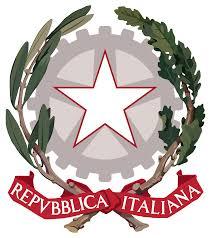 MIURISTITUTO COMPRENSIVO  “MARGHERITA HACK”SCUOLA SECONDARIA di I grado ”GALILEO GALILEI”VIA CROCE ROSSA N. 4 – 20097 -  SAN DONATO MILANESECOD. MECC. MIIC8FB00P – C.F.: 97667080150TEL 025231684 – FAX 0255600141e-mail:MIIC8FB00P@istruzione.it - e-mail PEC:MIIC8FB00P@PEC.istruzione.ithttp://www.icsmargheritahacksandonatomi.edu.it/Codice Univoco Ufficio: UF3XK7IBAN: IT23Z0503433712000000000513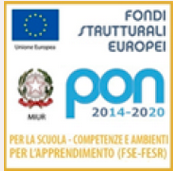 DocenteMateriaInsuff.Gravemente Insuff.FIRMAITALIANO STORIA GEOGRAFIAINGLESEFRANCESEMATEMATICA SCIENZETECNOLOGIAARTE E IMMAGINEMUSICASCIENZE MOTORIE E SPORTIVERELIGIONE